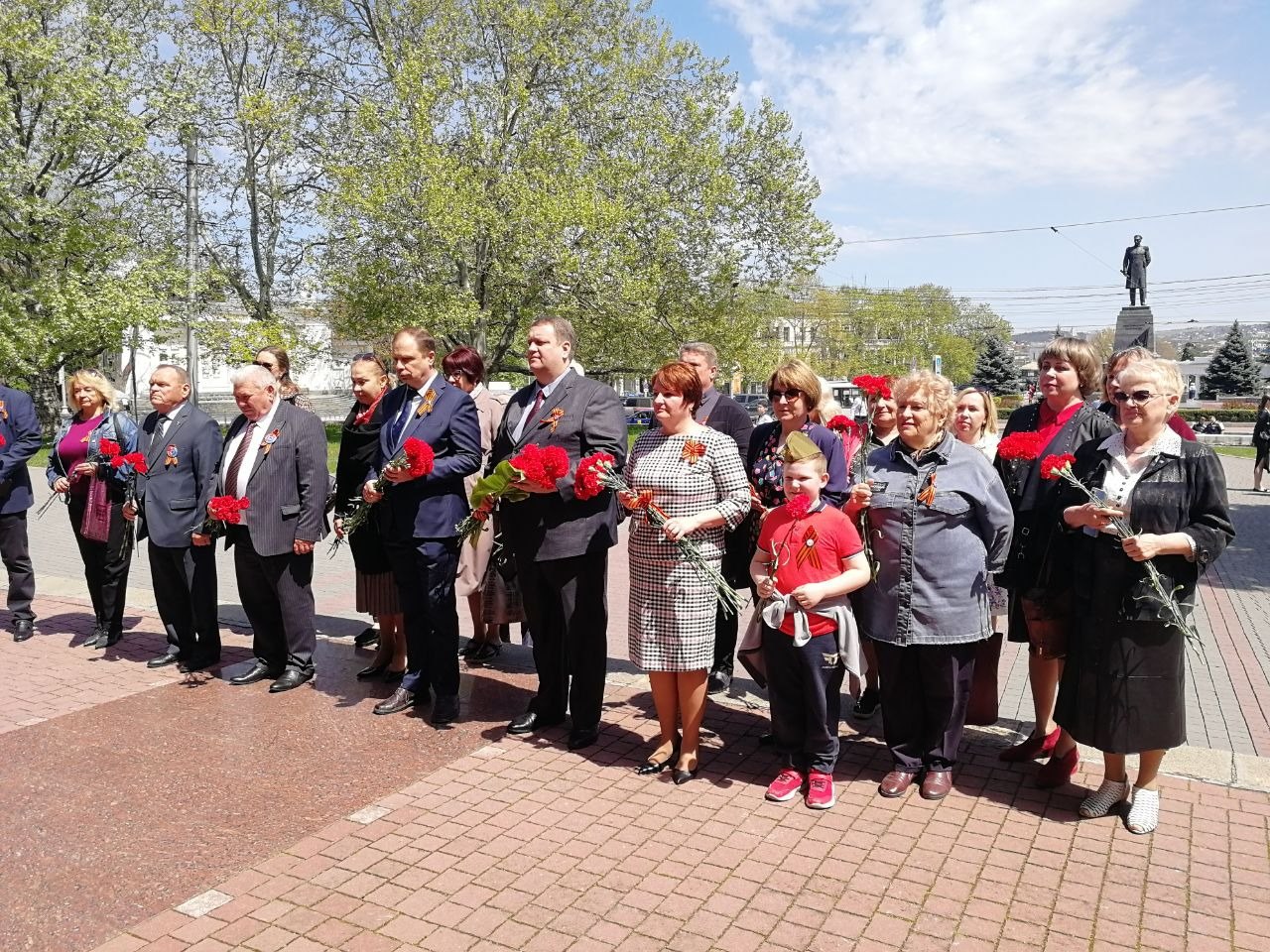 Севастопольская городская организация Профсоюза работников образования и науки РФ приняла участие в возложении цветов к  Вечному огню у Мемориала героической обороны Севастополя1941-1942г.г.  Городские профсоюзы почтили память павших в боях за освобождение города-героя от немецко-фашистских захватчиков.Низкий поклон поколению, победившему нацизм! Вечная слава героям Великой Отечественной войны!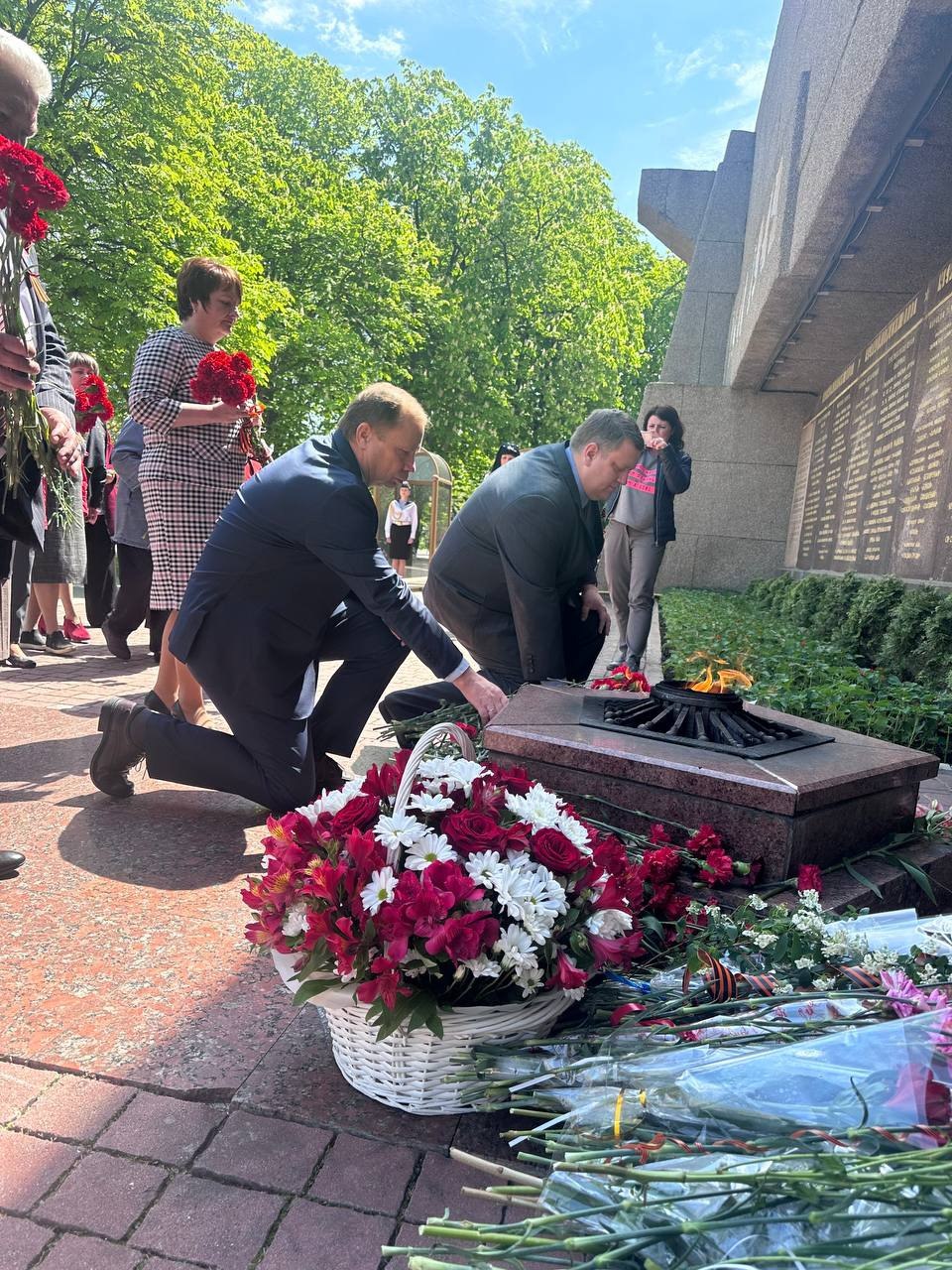 